Российская Федерация Свердловской областиОрган местного самоуправления «Управление образования города Каменска- Уральского» муниципальное бюджетное дошкольное образовательное учреждение « Детский сад №85 комбинированного вида»( Детский сад №85)623428, Россия, Свердловская область г. Каменск- Уральский ул. Мичурина, 26 Тел.(3439) 32-37-09Конструкт НОД«Путешествие в мир музыкального театра»образовательная область «Художественно- эстетическое развитие»старший дошкольный возраст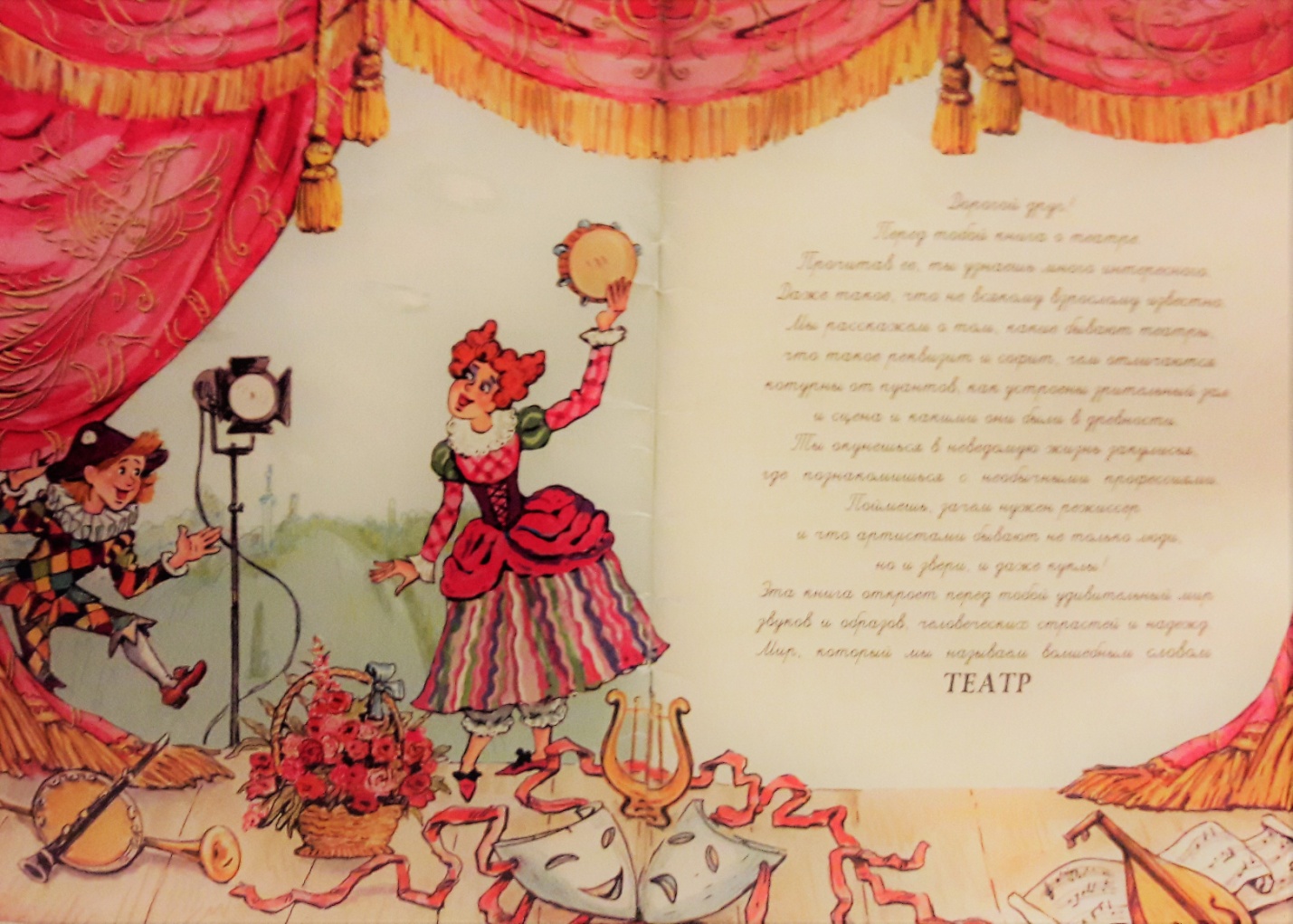                                                                                                 Составитель:                                                                       Черниевская Людмила Павловна,                                                                      музыкальный руководитель, ВКК.г. Каменск-Уральский2022 г.Тема: «Путешествие в мир музыкального театра»Цель: Воспитание музыкально-театральной культуры дошкольников.Форма совместной деятельности: игра-путешествие, познавательно-исследовательская.Форма организации: групповая.Методы обучения: объяснительно – иллюстративный, игровой, частично – поисковый.Предварительная работа:  Разучивание песни «Почему медведь зимой спит», сл. А. Коваленкова муз. Л. Книппера, слушание музыкальных произведений (марш. Танец, р.н.м.). знакомство с народными и шумовыми музыкальными инструментами. Виды деятельности: музыкальная (восприятие музыки, пение, музыкально-ритмические движения, игра на детских музыкальных инструментах),Цель: Воспитание музыкально-театральной культуры дошкольников.Задачи:ОбучающиеПознакомить детей с понятием «музыкальный театр» и его особенностями.Рассказать о различных видах театра.РазвивающиеРазвивать актерские, вокально-хореографические навыки.Развивать познавательную потребность.ВоспитательныеВоспитывать положительное отношение к театральному искусству.Воспитывать дружелюбное отношение в детском коллективе.Предполагаемый результат: Сформировано понятие «музыкальный театр» и знания о различных видах театра;Сформирован интерес к развитию актерских и вокально-хореографических навыков;Готовность детей к общению со взрослыми в совместной деятельности.            Умение рассуждать, импровизировать.Материал и оборудование:Презентация «В мире театра» (программа Power Paint)Ноутбук, мультимедийное оборудование, аудиоаппаратура.Фортепиано, детские музыкальные инструменты.Учебно-методический комплект: Дидактический материал в картинках «Какие бывают театры» для детей 5-7 лет/ Авт. Сост.А.Г Распопов- м: Школьная Пресса, 2010-36 стр.; Театр в детском саду И.П. Кошманская, Ростов на Дону «Феникс» 2004г.; Пособие «Занятия по театрализованной деятельности в детском саду М.Ф Маханева, Творческий центр, Москва 2009г.; «Интегрированные занятия для детей 5-7 лет «Мы играем, рисуем и поем»» Картушина М. Ю. , Москва-2010г.; Дополнительный материал к конспектам музыкальных занятий с аудиоприложением «Праздник каждый день»  Каплунова И., Новоскольцева И., Издательство « Композитор Санкт-Петербург» 2016г.;Музыкально- дидактическая игра  «Веселый оркестр» Серия  звуковых плакатов Знаток; «Детский альбом» П.И. Чайковский.Содержание деятельностиДеятельность педагогаДеятельность детей1-й этап- Мотивационно-побудительный -  Дети под музыку заходят в зал. Добрый день! Добрый час! Очень рады видеть Вас!Музык. Рук.: Здравствуйте, девочки!Девочки: Здравствуйте!М.Р. Здравствуйте, мальчики!Мальчики: Здравствуйте!М.р.: Здравствуйте, взрослые!Взрослые: Здравствуйте!М.р.:  Здравствуйте! Здравствуйте все!Я очень рада встрече с вами! Собрались все дети в круг (Дети образуют круг)Я – твой друг, и ты - мой друг (Протягивают друг другу руки)Крепко за руки возьмемся (Берутся за руки)И друг другу улыбнемся! (Улыбаются друг другу)2-й этап- Организационно -поисковый- Ребята, вы любите путешествовать?- Были ли вы когда-нибудь в мире музыки? Хотите туда отправиться? - Как вы думаете, где живет музыка? Посмотрите на экран, что увидели вы там? Что за здание такое? ( на экране театр)- А как может называться дом, в котором живет музыка? (театр, дополнить «музыкальный театр»)Слово театр - греческого происхождения, означает «место для зрелищ»Театры всегда были одними из самых красивых зданий в городе.Так, здание  Большого театра, украшает театральную площадь Москвы.А какие вы знаете театры?Ритуал начала занятия. Приветствует детей.Активизация детей к высказываниюЗадает вопросы, участвует в диалогеДети под музыку входят в зал.Повторяют слова песенки – приветствия, сопровождая текст - движениями.Планируемый результат: Психологическая готовностьПоиск ответов на вопросы,умозаключение.- Какие виды театров вы знаете? (кукольный, музыкальный – это театр оперы и балета, , филармония, драматический театр зверей,, домашний театр, теневой, пальчиковый и т.д.)Правильно, молодцы.- Предлагаю вам сегодня посетить музыкальный театр, только не в нашем городе, а в Екатеринбурге. Каким видом транспорта поедим?Я всех приглашаю занять места в скоростной электричке под названием « Ласточка» Пальчиковая гимнастика: Мама! Мамочка!Что такое? Что такое?Уезжаем! Уезжаем!А зачем? А зачем?Надо, мама! Надо ,мама! (поцелуй)Движения рук под музыку «Поезд»А вот и наш театр! Давайте вспомним правила поведения в театре!Нельзя опаздывать к началу спектакля.Нельзя разговаривать во время спектакля.Нельзя есть, шуршать конфетными обертками.Артистам аплодировать за их труды.А вы знаете, что находится внутри театра?- гардероб, фойе, буфет, зрительный зал, сцена, оркестровая яма.М.Р. Молодцы! Все правильно, усаживайтесь поудобнее.Во всех театрах всей страныРаботы разные важныНо все же, как тут ни крутись,А главный человек- артист!А вы хотите стать артистами, актерами?Дети: Да!М.р.: Без актера спектакль не сможет состояться! Чтобы стать актером нужно многому учиться. А раз мы будем актерами музыкального театра, то что должны уметь делать? (петь, танцевать и на инструментах музыкальных играть).Показывает на экране изображение, чтобы дети сами назвали.Дети рассматривают иллюстрации и называют.Планируемый результат:Дети вспоминают правила поведения в театре.Внутренняя мотивация на деятельность- Как называется спектакль, где актеры, не говорят, а поют? - Можем ли мы стать актерами музыкального театра? Что нам тогда нужно научиться делать? (петь) - А, чтобы хорошо спеть, нужно сделать зарядку для язычка, голоса, пальчиков и дыхания. Задает вопросы, участвует в диалоге, стимулирует процесс мышления.Сядьте ровно. Сделайте глубокий вдох через нос, выдох – как спускает шарик (2-3 раза). Подуем на снежинку. « Град , а гард» « По клавишам играем»Распевка: «Андрей-Воробей»Андрей-Воробей, не гоняй голубей, Гоняй галочек, из-под палочек! Не клюй песок, не тупи носок,
Пригодится носок клевать колосок!Проводится дыхательное упражнение «Ветер» (М.Ю.Картушиной),артикуляционная гимнастика. Распевка.Активизация речевого аппарата.Выполняют артикуляционную и дыхательную гимнастику.Демонстрируют разнообразное использование языка.Планируемый результат:Снятие напряжения, подготовка к пению.- Теперь актеры к выступлению готовы! Какой скоро праздник? (Новый год). Давайте исполним песню – зимнюю историю про медведя используя голос, мимику, жесты, костюмы, декорации.Певческая деятельность.Исполнение песни «Почему медведь зимой спит» муз. Л. Книппера сл. А. КоваленковаПланируемый результат: Овладение певческими навыками, совместное исполнение.Импровизация.- А как называется спектакль в музыкальном театре, где все актеры танцуют?Они все мысли, чувства, все что хотят сказать передают в движении. (театр балета) Давайте попробуем   стать актерами балета и попробуем в движении передать музыкальный образ так, как вы его себе представляете. - Какие вы услышали музыкальные фрагменты? ( Дети выполняют  движения в соответствии с музыкой, используя предметы и костюмы)Молодцы!Звучат музыкальные фрагменты (марш – « Марш деревянных солдатиков», вальс –«Вальс» из «Детского альбома» П.И. Чайковского,  р.н. мелодия- «Во поле береза стояла»).Дети выполняют движения в соответствии с музыкой.Планируемый результат: Овладение танцевальными навыками.
-  Вот мы уже были в роли певцов, танцоров музыкального театра, сейчас можем стать музыкантами оркестра в музыкальном театре!Как вы думаете, где сидят музыканты, неужели на сцене? (ответы детей) Оркестровая яма.Давайте познакомимся с музыкальными инструментами с помощью игры « Веселый оркестр»Чтобы мы могли стать музыкантами нам нужны…? (музыкальные инструменты).Они где-то здесь, в музыкальном зале, а найти их поможет музыка. Там, где громче всего она зазвучит, там и находятся инструменты. Отправляемся на поиски! Игра «Угадай, где звучит?»Включение детей в совместную деятельностьЗадает вопросы, стимулирует процесс мышленияРешение умственной задачи, опираясь на имеющийся опыт.Восприятие музыки (слушая динамику музыки, определяют, где спрятаны инструменты)- Как называются эти инструменты? (Народные, шумовые).Можете выбрать те, которые вам нравятся. Уточним, кто и какие инструменты выбрал.- Наш оркестр готов. Предлагаю исполнить песенку « Лесной оркестр» с нашими шумовыми инструментами. Я буду дирижером.Молодцы, ребята! Вы ,старались! Из вас получились настоящие актеры!Песня « Мы актеры»3-й этап- Рефлексивно- корригирующий :Нам пора возвращаться домой. Наше путешествие в мир театрального искусства будет продолжаться! Какие виды музыкального театра вам запомнились?( опера, балет) Что нового узнали? С какими инструментами музыкальными познакомились? У Вас дома есть музыкальные инструменты? Вы можете устроить семейный концерт.В каком театре вы бы хотели еще побывать?Поощряет детей к высказыванию.Исполняет музыку, подсказывая динамикой правильное направление.Выполняют поставленную задачу.Выбор инструментов.Организация коллективной работы, выполнение совместной деятельности.Совместное исполнение с детьми музыкального произведения.Планируемый результат: Овладение игре на музыкальных инструментах. Овладение конструктивными способами взаимодействия с детьми и взрослыми.Слушают.
Выражают собственные мысли.
Обобщают.
Планируемый результат:Осознание себя как участника познавательного, творческого процесса.
Формирование элементарных навыков самооценки.
Овладение универсальными предпосылками учебной деятельности- Петрушка: Привет, ребятишки!Девчонки и мальчишки! Принимайте приглашенье на кукольное представленье! Всем билеты я дарю, в театр кукол Вас зову!М.р.: Спасибо, Петрушка! До Новых встреч!Собрались все снова в круг, (встают в круг)Ты, мой друг, и я твой друг. (протягивают руки) Никого не обижаем, (Качаем руками)И друг друга уважаем! (берутся за руки)Рефлексия. Задает вопросы, участвует в диалоге, предлагает принять решение.Организация и совместное участие в игре.Сюрпризный момент.Дети произносят хором слова, после этого возвращаются в группу.